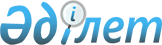 О закреплении рыбохозяйственных водоемов (участков) за пользователями по Урало-Каспийскому бассейну (в пределах Атырауской области)Постановление Атырауского областного Акимата 20 июня 2006 года N 168. Зарегистрировано Департаментом юстиции Атырауской области 10 июля 2006 года N 2467      Сноска. Преамбула в редакции постановления акимата Атырауской области от 05.04.2016 № 67 (вводится в действие по истечении десяти календарных дней после дня его первого офицального опубликования).

      Руководствуясь статьями 10 и 73 Закона Республики Казахстан от 7 июля 2006 года "Об особо охраняемых природных территориях", статьями 10, 25 Закона Республики Казахстан от 9 июля 2004 года "Об охране, воспроизводстве и использовании животного мира", пунктом 67 Правил проведения конкурса по закреплению охотничьих угодий и рыбохозяйственных водоемов (или) участков, утвержденных приказом Министра сельского хозяйства Республики Казахстан от 19 марта 2015 года № 18-04/245 "Об утверждении Правил проведения конкурса по закреплению охотничьих угодий и рыбохозяйственных водоемов и (или) участков и квалификационных требований, предъявляемых к участникам конкурса" (зарегистрировано в реестре государственной регистрации нормативных правовых актов за № 11227), а также протоколом заседания конкурсной Комиссии по закреплению рыбохозяйственных водоемов (участков) международного и республиканского значения от 21 марта 2006 года, акимат Атырауской области ПОСТАНОВЛЯЕТ:

      1. Закрепить рыбохозяйственные водоемы (участки, тони) по Урало-Каспийскому бассейну (в пределах Атырауской области) за природопользователями сроком на десять лет, согласно приложениям 1 и 2.

      2. Управление сельского хозяйства Атырауской области:

      1) обеспечить контроль за соблюдением законодательства по вопросам воспроизводства и сохранности рыбных ресурсов в государственной заповедной зоне в северной части Каспийского моря;

      2) ежеквартально представлять акиму области информацию о выполнении настоящего постановления.

      3. Признать утратившим силу постановление акимата области от 21 марта 2006 года N 91 "О закреплении рыбохозяйственных водоемов (участков) за пользователями по Урало-Каспийскому бассейну (в пределах Атырауской области)".

      4. Контроль за исполнением настоящего постановления возложить на Накпаева С.Ж. - заместителя акима области.

 Перечень рыбохозяйственных участков (тоней) реки Урал закрепленных за природопользователями      Сноска. Пункты 7, 9 приложениия 1 исключены постановлением Атырауского областного акимата от 10.02.2011 № 33 (вводится в действие со дня государственной регистрации).

      Расшифровка буквенных аббревиатур:

      АО - Акционерное общество

      ПК - Производственный кооператив

      ТОО - Товарищество с ограниченной ответственностью.

 Перечень рыбохозяйственных участков (тоней) реки Кигач и предустьевого пространства закрепленных за природопользователями      Сноска. Пункты 6, 7 приложениия 2 исключены постановлением Атырауского областного акимата от 10.02.2011 № 33 (вводится в действие со дня государственной регистрации).

 Предустьевое пространство реки Кигач      Расшифровка буквенных аббревиатур:

      АО - Акционерное общество

      ПК - Производственный кооператив

      ТОО - Товарищество с ограниченной ответственностью

      КХ - Крестьянское хозяйство.


					© 2012. РГП на ПХВ «Институт законодательства и правовой информации Республики Казахстан» Министерства юстиции Республики Казахстан
				
      Аким области

А. Мусин
Приложение 1 к постановлению акимата области от 20 июня 2006 года N 168N

Рыбохозяйственные участки (тони)

Закрепляются

1

"Верхняя Золотая"

ПК "Стандарт"

2

"Нижняя Золотая"

ТОО "Восток"

3

"Верхняя Зарослая"

ПК "Жамбыл"

4

"Нижняя Зарослая"

ТОО "Абылай-хан"

5

"Верхняя Дамбинская"

ТОО "Кызыл-балык"

6

"Нижняя Дамбинская"

ТОО "Жемчужина"

7

исключен

8

"Бугорки"

ПК "Ракуша"

9

исключен

10

"Золотенок"

ПК "Амангельды"

Приложение 2 к постановлению акимата области от "26 июня 2006 года N 168N

Тоневые участки

Закрепляются

1

"Ягодка"

ПК "Каспий-балык"

2

"Камышинка"

ТОО "Ш. Сулейменов"

3

"Каракамыс"

ТОО "Ш. Сулейменов"

4

"Песок"

ПК "Каспий-балык"

5

"Новая лицевая"

ПК "Аксу-Кигаш"

6

исключен

7

"Круглая"

ПК "Аксу-Кигаш"

8

"Кызыл-оба"

КХ "Сарсенбаев"

N

Участки

Закрепляются 

1

"Верхняя коса"

КХ "Сарсенбаев"

2

"Тришкин"

КХ "Сарсенбаев"

3

"Дементьев"

КХ "Сарсенбаев"

4

"Жар-коса"

ПК "Каспий-балык"

5

"Новинский"

ПК "Каспий-балык"

6

"Мальцев"

ПК "Каспий-таны"

7

исключен

8

"Иголкинский"

ТОО "Ш. Сулейменов"

